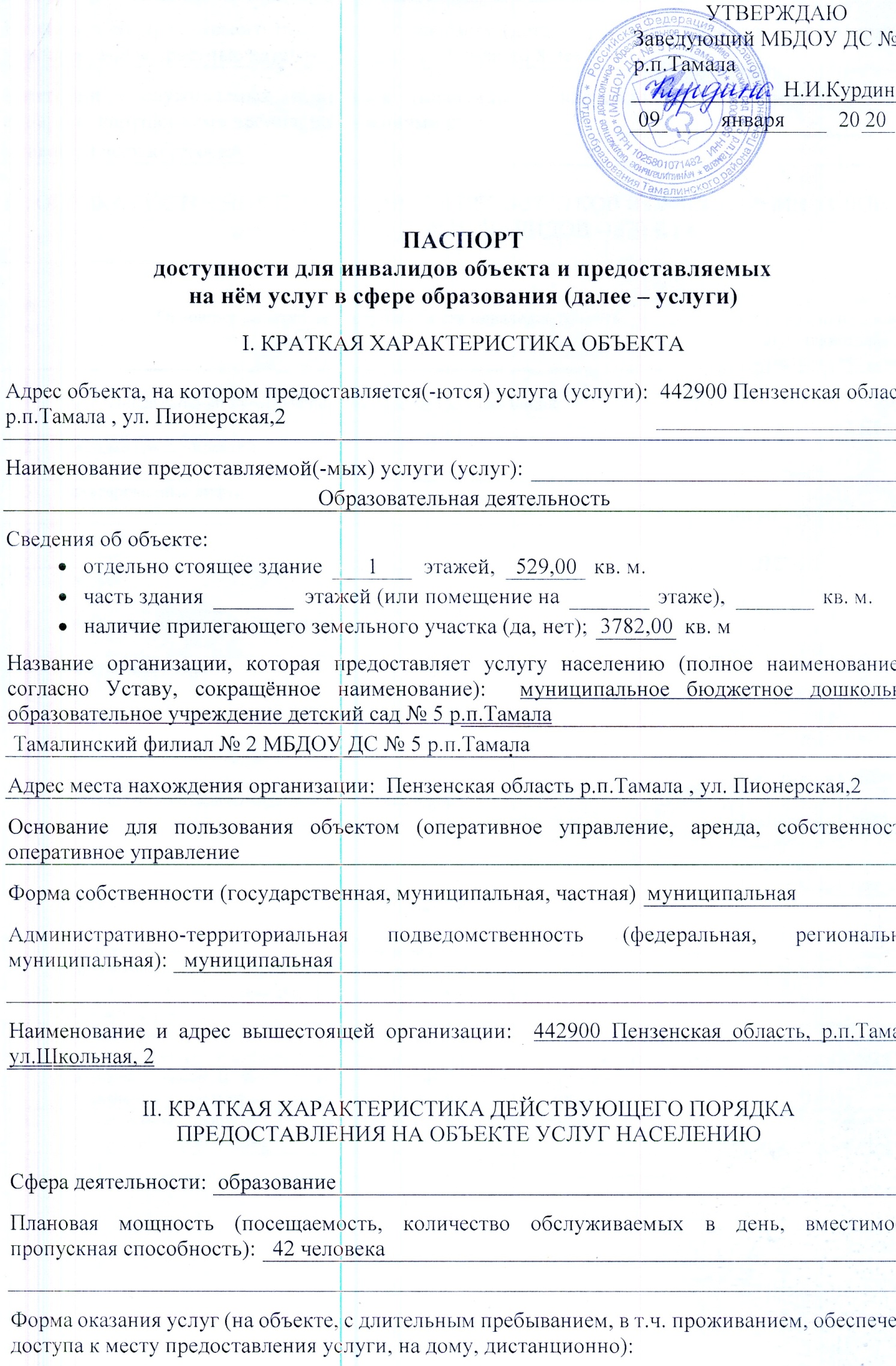 На наКатегории обслуживаемого населения по возрасту (дети, взрослые трудоспособного возраста, пожилые; все возрастные категории):  дети от 1 года до 8 летКатегории обслуживаемых инвалидов (инвалиды с нарушениями опорно-двигательного аппарата; нарушениями зрения, нарушениями слуха):                                                                                                        инвалиды всех категорийIII. ОЦЕНКА СОСТОЯНИЯ И ИМЕЮЩИХСЯ НЕДОСТАТКОВ В ОБЕСПЕЧЕНИИ УСЛОВИЙ ДОСТУПНОСТИ ДЛЯ ИНВАЛИДОВ ОБЪЕКТАIV. ОЦЕНКА СОСТОЯНИЯ И ИМЕЮЩИХСЯ НЕДОСТАТКОВ В ОБЕСПЕЧЕНИИ УСЛОВИЙ ДОСТУПНОСТИ ДЛЯ ИНВАЛИДОВ ПРЕДОСТАВЛЯЕМЫХ УСЛУГV. ПРЕДЛАГАЕМЫЕ УПРАВЛЕНЧЕСКИЕ РЕШЕНИЯ ПО СРОКАМ
И ОБЪЁМАМ РАБОТ, НЕОБХОДИМЫМ ДЛЯ ПРИВЕДЕНИЯ ОБЪЕКТА
И ПОРЯДКА ПРЕДОСТАВЛЕНИЯ НА НЕМ УСЛУГ В СООТВЕТСТВИЕ
С ТРЕБОВАНИЯМИ ЗАКОНОДАТЕЛЬСТВА РОССИЙСКОЙ ФЕДЕРАЦИИ
ОБ ОБЕСПЕЧЕНИИ УСЛОВИЙ ИХ ДОСТУПНОСТИ ДЛЯ ИНВАЛИДОВ№
п/пОсновные показатели доступности для инвалидов объектаОценка состояния и имеющихся недостатков в обеспечении условий доступности для инвалидов объекта1231выделенные стоянки автотранспортных средств для инвалидовпланируется к 2020г.2сменные кресла-коляскиотсутствует3адаптированные лифтыотсутствует4поручниотсутствует5пандусыимеются6подъёмные платформы (аппарели)отсутствует7раздвижные двериневозможно применение в имеющимся здании8доступные входные группыПланируется к 2024г.9доступные санитарно-гигиенические помещенияПланируется к 2027 г.(необходимо специальное оборудование, поручни)10достаточная ширина дверных проёмов в стенах, лестничных маршей, площадокимеется11надлежащее размещение оборудования и носителей информации, необходимых для обеспечения беспрепятственного доступа к объектам (местам предоставления услуг) инвалидов, имеющих стойкие расстройства функции зрения, слуха и передвиженияПланируется к 2024 г.12дублирование необходимой для инвалидов, имеющих стойкие расстройства функции зрения, зрительной информации – звуковой информацией, а также надписей, знаков и иной текстовой и графической информации – знаками, выполненными рельефно-точечным шрифтом Брайля и на контрастном фонеПланируется к 2024 г.13дублирование необходимой для инвалидов по слуху звуковой информации зрительной информациейПланируется к 2024 г.14иные№
п/пОсновные показатели доступности для инвалидов
предоставляемой услугиОценка состояния и имеющихся недостатков в обеспечении условий доступности для инвалидов предоставляемой услуги1231наличие при входе в объект вывески с названием организации, графиком работы организации, планом здания, выполненных рельефно-точечным шрифтом Брайля и на контрастном фонепланируется к 2024 г.2обеспечение инвалидам помощи, необходимой для получения в доступной для них форме информации о правилах предоставления услуги, в том числе об оформлении необходимых для получения услуги документов, о совершении ими других необходимых для получения услуги действийимеется3проведение инструктирования или обучения сотрудников, предоставляющих услуги населению, для работы с инвалидами, по вопросам, связанным с обеспечением доступности для них объектов и услугпроведен инструктаж4наличие работников организаций, на которых административно-распорядительным актом возложено оказание инвалидам помощи при предоставлении им услугимеется5предоставление услуги с сопровождением инвалида по территории объекта работником организациипланируется к 2024 г.6предоставление инвалидам по слуху при необходимости услуги с использованием русского жестового языка, включая обеспечение допуска на объект сурдопереводчика, тифлопереводчикапланируется к 2024 г.7соответствие транспортных средств, используемых для предоставления услуг населению, требованиям их доступности для инвалидовпланируется к 2024 г.8обеспечение допуска на объект, в котором предоставляются услуги, собаки-проводника при наличии документа, подтверждающего её специальное обучение, выданного по форме и в порядке, утверждённом приказом Министерства труда и социальной защиты Российской Федерациипланируется к 2024 г.9наличие в одном из помещений, предназначенных для проведения массовых мероприятий, индукционных петель и звукоусиливающей аппаратурыпланируется к 2024 г.10адаптация официального сайта органа и организации, предоставляющих услуги в сфере образования, для лиц с нарушением зрения (слабовидящих)планируется к 2024 г.11обеспечение предоставления услуг тьюторапланируется к 2024 г.12иные№
п/пПредлагаемые управленческие решения по объёмам работ, необходимым для приведения объекта в соответствие с требованиями законодательства Российской Федерации об обеспечении условий их доступности для инвалидов *Сроки1в соответствии с Планом мероприятий («Дорожной карты»)2017-2024гг.№
п/пПредлагаемые управленческие решения по объёмам работ, необходимым для приведения порядка предоставления услуг в соответствие с требованиями законодательства Российской Федерации об обеспечении условий их доступности для инвалидов *Сроки1в соответствии с Планом мероприятий («дорожной карты»)2017-2024гг.